ООО "ИНФОУРОК" 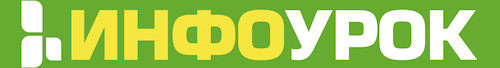 ОГРН 1136733016441 ОКПО 12382515 ОКАТО 66401000000 ИНН 6732064123 КПП 673201001http://infourok.ru/                                               info@infourok.ru            214000, г. Смоленск, ул. Верхне-Сенная, д. 4, оф. 407№ 16/721						«25» апреля 2020 г.СПРАВКА(фамилия, имя, отчество)действительно обучается в ООО «ИНФОУРОК» на  курсе Дополнительного профессионального образования: Курс повышения квалификации  «Управление социальными проектами» (144 часа)(программа разработана в соответствии с требованиями ФГОС и Федеральным законом № 273-ФЗ «Об образовании в Российской Федерации»).Справка выдана для предоставления по месту требования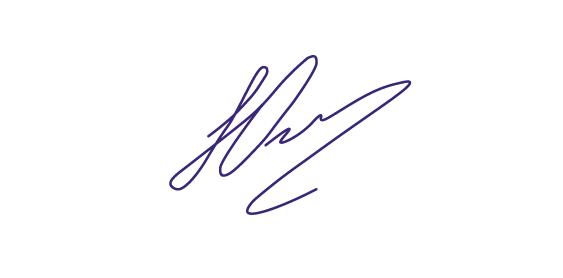 Директор «Инфоурок»			________________ /Ю.В. Гайдыш/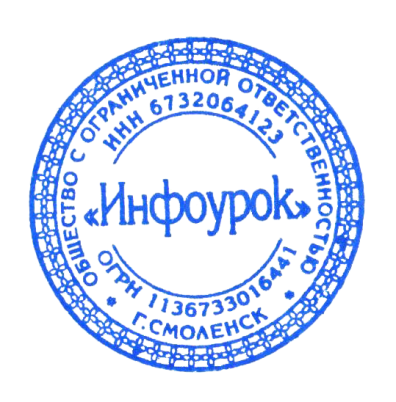 М. П.Трунова Валентина Михайловна